Je révise les distances et longueurs. Lundi 15 juin 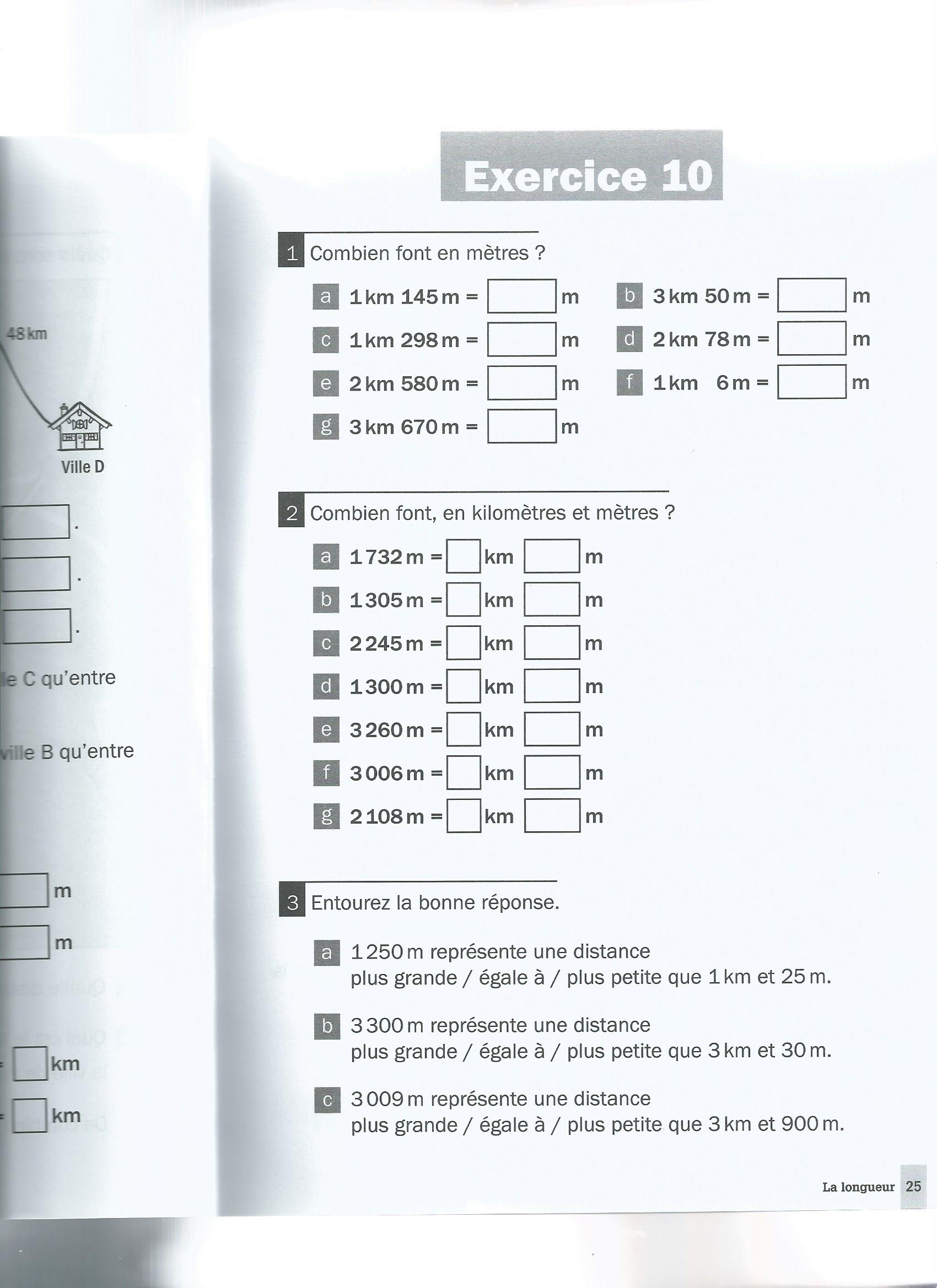 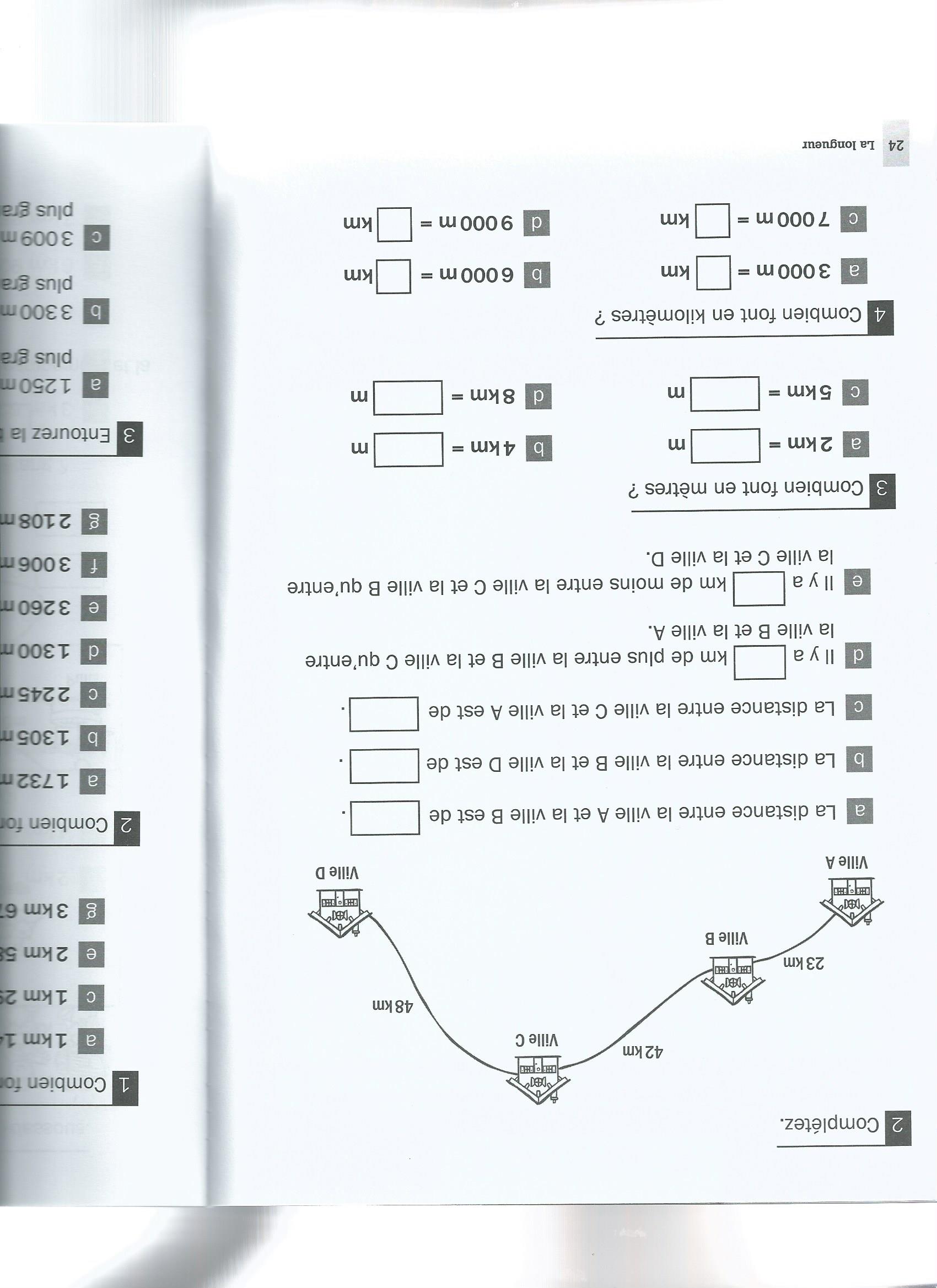 